ИНФОРМАЦИЯ о подготовке заключения № 9 от «30» августа 2019 года на проект Решения Совета депутатов городского округа Котельники Московской области «О внесении изменений в решение Совета депутатов городского округа Котельники Московской области «О бюджете городского округа Котельники Московской области на 2019 год и на плановый период 2020 и 2021 годов» от 07.12.2018 № 1/73».Основание для проведения экспертно-аналитического мероприятия: Распоряжение председателя Контрольно-счетной палаты от 23.08.2019 № 52 «О проведении экспертно-аналитического мероприятия», п. 1.1 раздела 1 «Экспертно-аналитические мероприятия» Плана работы Контрольно-счетной палаты городского округа Котельники Московской области на 2019 год, утвержденного распоряжением председателя Контрольно-счетной палаты от 19.12.2018 № 99 (в ред. распоряжения от 04.03.2019 № 13).Предмет экспертно-аналитического мероприятия: Экспертиза проекта Решения Совета депутатов городского округа Котельники Московской области «О внесении изменений в решение Совета депутатов городского округа Котельники Московской области «О бюджете городского округа Котельники Московской области на 2019 год и на плановый период 2020 и 2021 годов» от 07.12.2018 № 1/73».Объект экспертно-аналитического мероприятия: Администрация городского округа Котельники Московской области.Срок проведения экспертно-аналитического  мероприятия: с 23.08.2019 по 30.08.2019.Цель (цели) экспертно-аналитического мероприятия: Определение достоверности и обоснованности показателей вносимых изменений в решение «О бюджете городского округа Котельники Московской области на 2019 год и на плановый период 2020 и 2021 годов».Исследуемый период: 2019 год и плановый период 2020 и 2021 годов.Заключение Контрольно-счетной палаты городского округа Котельники Московской области на проект Решения Совета депутатов городского округа Котельники Московской области «О внесении изменений в решение Совета депутатов городского округа Котельники Московской области «О бюджете городского округа Котельники Московской области на 2019 год и на плановый период 2020 и 2021 годов» от 07.12.2018 № 1/73» подготовлено в соответствии с требованиями Бюджетного кодекса Российской Федерации (далее - БК РФ), Положением «О бюджетном процессе в городском округе Котельники», утвержденным Решением Совета депутатов городского округа Котельники Московской области от 24.08.2016 № 2/32 (далее - Положение о бюджетном процессе в городском округе Котельники), Положением «О Контрольно-счетной палате городского округа Котельники Московской области», утвержденным Решением Совета депутатов городского округа Котельники Московской области от 04.12.2013 № 575/79 (в ред. решений от 25.02.2015 № 4/9, от 28.10.2015 № 14/20), Стандартом внешнего муниципального финансового контроля «Общие правила проведения экспертно-аналитического мероприятия», утвержденного распоряжением председателя Контрольно-счетной палаты от 06.06.2016 № 39.Представленным на экспертизу проектом Решения Совета депутатов городского округа Котельники Московской области (далее – проект решения), предлагается внести изменения и дополнения в бюджет городского округа Котельники, утвержденный Решением Совета депутатов городского округа Котельники от 07.12.2018 № 1/73 «О бюджете городского округа Котельники Московской области на 2019 год и на плановый период 2020 и 2021 годов».Следует отметить, что Решение Совета депутатов от 17.06.2019 № 1/81 «О внесении изменений в решение Совета депутатов городского округа Котельники Московской области «О бюджете городского округа Котельники Московской области на 2019 год и на плановый период 20120 и 2021 годов» от 07.12.2018 № 1/73» не соответствует его проекту, предоставленному для проведения экспертизы.Согласно проекту решения, основные параметры бюджета на 2019 год и на плановый период 2020 и 2021 годов планируется утвердить:2019 год:- доходную часть бюджета городского округа в сумме 1642254,4 тыс. руб.; - расходную часть бюджета городского округа в объеме 1720356,0 тыс. руб.; - дефицит бюджета определен в сумме 78101,6 тыс. руб. или 7,9% от утвержденного общего годового объема доходов бюджета без учета утвержденного объема безвозмездных поступлений.2020 год:- доходную часть бюджета городского округа в сумме 1720396,4 тыс. руб.; - расходную часть бюджета городского округа в объеме 1753864,6 тыс. руб., в том числе условно утвержденные расходы в сумме 23044,0 тыс. руб.; - дефицит бюджета определен в сумме 33468,2 тыс. руб. или 3,7% от утвержденного общего годового объема доходов бюджета без учета утвержденного объема безвозмездных поступлений.2021 год:- доходную часть бюджета городского округа в сумме 2698763,2 тыс. руб.; - расходную часть бюджета городского округа в объеме 2781799,6 тыс. руб., в том числе условно утвержденные расходы в сумме 47350,0 тыс. руб.; - дефицит бюджета определен в сумме 83036,4 тыс. руб. или 9,1% от утвержденного общего годового объема доходов бюджета без учета утвержденного объема безвозмездных поступлений.Общий объем условно утверждаемых расходов, установленный на плановый период 2020 и 2021 годов, соответствует п. 3 ст. 184.1 БК РФ.Проектом решения соблюдены требования ст. 92.1 БК РФ, дефицит бюджета городского округа Котельники определенный на 2019 год и на плановый период 2020 и 2021 годов не превышает 10 процентов от утвержденного общего годового объема доходов бюджета без учета утвержденного объема безвозмездных поступлений.Основные характеристики бюджета городского округа 2019 годаТаблица 1(тыс.  рублей)Доходная часть бюджета городского округа Котельники увеличится по сравнению с первоначальным бюджетом на 99150,3 тыс. руб. или на 6,4%, по сравнению с утвержденными бюджетными назначениями уменьшится на 47371,0 тыс. руб. или на 2,8%.Расходная часть бюджета городского округа Котельники увеличится по сравнению с первоначальным бюджетом на 99150,3 тыс. руб. или на 6,1%, по сравнению с утвержденными бюджетными назначениями уменьшится на 47371,0 тыс. руб. или на 2,7%.Размер дефицита бюджета по сравнению с первоначальным и утвержденным бюджетом останется неизменным.Основные характеристики бюджета городского округа 2020 годаТаблица 2(тыс.  рублей)Доходная часть бюджета городского округа Котельники увеличится по сравнению с первоначальным бюджетом на 325682,4 тыс. руб. или на 23,4%, по сравнению с утвержденными бюджетными назначениями на 84,0 тыс. руб.Расходная часть бюджета городского округа Котельники увеличится по сравнению с первоначальным бюджетом на 331860,6 тыс. руб. или на 23,3%, по сравнению с утвержденными бюджетными назначениями на 84,0 тыс. руб.Размер дефицита бюджета по сравнению с первоначальным бюджетом увеличится на 6178,2 тыс. руб., по сравнению с утвержденными бюджетными назначениями останется неизменным.Основные характеристики бюджета городского округа 2021 годаТаблица 3(тыс.  рублей)Доходная часть бюджета городского округа Котельники увеличится по сравнению с первоначальным бюджетом на 1303065,2 тыс. руб. или на 93,4%, по сравнению с утвержденными бюджетными назначениями на 89,0 тыс. руб.Расходная часть бюджета городского округа Котельники увеличится по сравнению с первоначальным бюджетом на 1318617,2 тыс. руб. или на 90,1%, по сравнению с утвержденными бюджетными назначениями на 89,0 тыс. руб.Размер дефицита бюджета по сравнению с первоначальным бюджетом увеличится на 15552,0 тыс. руб., по сравнению с утвержденными бюджетными назначениями останется неизменным.Основные характеристики доходов бюджета городского округа КотельникиДоходы бюджета городского округа Котельники Московской области на 2019 год и плановый период 2020 и 2021 годов в части налоговых и неналоговых поступлений останутся неизменными по отношению к показателям, утвержденным Решением Совета депутатов городского округа Котельники Московской области от 17.06.2019 № 1/81 «О внесении изменений в решение Совета депутатов городского округа Котельники Московской области «О бюджете городского округа Котельники Московской области на 2019 год и на плановый период 2020 и 2021 годов» от 07.12.2018 № 1/73», и составят на текущий 2019 финансовый год – 991109,5 тыс. руб., на плановые 2020 и 2021 годы - 911312,0 тыс. руб. ежегодно.Изменения доходов бюджета городского округа Котельники Московской области на 2019 год и на плановый период 2020 и 2021 годов в части безвозмездных поступлений представлены в таблицах 4, 5, 6.Изменение доходов в части безвозмездных поступлений на текущий 2019 финансовый год Таблица 4   (тыс.  рублей)Изменение доходов в части безвозмездных поступлений на плановый 2020 годТаблица 5   (тыс.  рублей)Изменение доходов в части безвозмездных поступлений на плановый 2021 годТаблица 6   (тыс.  рублей)В соответствии с Законом Московской области от 12.12.2018 № 216/2018-ОЗ «О бюджете Московской области на 2019 год и на плановый период 2020 и 2021 годов» (в ред. Закона Московской области от 18.02.2019 № 11/2019-ОЗ, от 29.04.2019 № 79/2019-ОЗ, от 05.06.2019 № 98/2019-ОЗ, от 17.07.2019 № 159/2019-ОЗ) проектом решения планируется изменение объема безвозмездных поступлений от других бюджетов бюджетной системы Российской Федерации:На 2019 год в сторону уменьшения на общую сумму 47371,0 тыс. руб., в том числе связанное:- с уменьшением объема предоставленной субсидии из бюджета Московской области на капитальные вложения в проектирование и строительство объектов общего образования на сумму 55173,7 тыс. руб.;- с уменьшением объема предоставленной субсидии из бюджета Московской области на софинансирование работ по капитальному ремонту и ремонту автомобильных дорог общего пользования местного значения на сумму 1949,0 тыс. руб.;- с выделением из бюджета Московской области субвенции на осуществление полномочий по составлению (изменению) списков кандидатов в присяжные заседатели федеральных судов общей юрисдикции в Российской Федерации на сумму 80,0 тыс. руб.;- с увеличением объема предоставленной субсидии из бюджета Московской области на ремонт многоквартирных домов на сумму 9110,7 тыс. руб.;- с увеличением объема предоставленной субвенции из бюджета Московской области для осуществления переданных полномочий Московской области по организации проведения мероприятий по отлову и содержанию безнадзорных животных на сумму 530,0 тыс. руб.;- с увеличением объема предоставленной субвенции из бюджета Московской области на финансовое обеспечение государственных гарантий реализации прав граждан на получение общедоступного и бесплатного дошкольного, начального общего, основного общего, среднего общего образования в муниципальных общеобразовательных организациях в Московской области, обеспечение дополнительного образования детей в муниципальных общеобразовательных организациях в Московской области, включая расходы на оплату труда, приобретение учебников и учебных пособий, средств обучения, игр, игрушек (за исключением расходов на содержание зданий и оплату коммунальных услуг) на сумму 31,0 тыс. руб.На 2020 год в сторону увеличения на общую сумму 84,0 тыс. руб., связанное с выделением из бюджета Московской области субвенции на осуществление полномочий по составлению (изменению) списков кандидатов в присяжные заседатели федеральных судов общей юрисдикции в Российской Федерации.На 2021 год в сторону увеличения на общую сумму 89,0 тыс. руб., связанное с выделением из бюджета Московской области субвенции на осуществление полномочий по составлению (изменению) списков кандидатов в присяжные заседатели федеральных судов общей юрисдикции в Российской Федерации.Основные характеристики расходов бюджета городского округа КотельникиПланируемые изменения расходной части бюджета на 2019 год и на плановый период 2020 и 2021 годов по разделам функциональной классификации представлены в таблицах 7, 8, 9:Изменение расходов на текущий 2019 финансовый годТаблица 7    (тыс. рублей)Проектом решения планируется перераспределить расходы бюджета на текущий 2019 финансовый год между программными и непрограммными расходами и уменьшить общий их объем на сумму 47371,0 тыс. руб. или на 2,7%, в том числе:По разделу «Общегосударственные расходы» планируется перераспределение расходов в рамках муниципальных программ и непрограммных расходов, что в совокупности приводит к увеличению бюджетных ассигнований на общую сумму 13712,8 тыс. руб. или на 3,8%.В рамках данного раздела планируется:увеличение финансового обеспечения муниципальной программы «Муниципальное управление» на 2017-2021 годы в сумме 13447,8 тыс. руб., связанное с увеличением средств на выплату заработной платы и начислений на выплаты по оплате труда сотрудников Администрации городского округа Котельники Московской области.увеличение средств в общей сумме 265,0 тыс. руб. по непрограммным расходам, за счет:- увеличения средств на выплату заработной платы и начислений на выплаты по оплате труда Председателю и персоналу Совета депутатов городского округа Котельники Московской области на сумму 1185,0 тыс. руб.;- выделения из бюджета Московской области субвенции на осуществление полномочий по составлению (изменению) списков кандидатов в присяжные заседатели федеральных судов общей юрисдикции в Российской Федерации на сумму 80,0 тыс. руб.;- уменьшения средств бюджета городского округа Котельники по подразделу 0113 «Другие общегосударственные расходы» на сумму 1000,0 тыс. руб. Следует отметить, что пояснительная записка не содержит пояснений планируемых к уменьшению расходов.По разделу «Национальная экономика» планируется уменьшение расходов в общей сумме 1949,0 тыс. руб. или на 4,7% по муниципальной программе «Развитие и функционирование дорожно-транспортного комплекса городского округа Котельники Московской области» на 2017-2021 годы в сумме 1949,0 тыс. руб., связанное с уменьшением объема предоставленной субсидии из бюджета Московской области на софинансирование работ по капитальному ремонту и ремонту автомобильных дорог общего пользования местного значения.По разделу «Жилищно-коммунальное хозяйство» планируется увеличение расходов на общую сумму 9640,7 тыс. руб. или на 4,1%. В рамках данного раздела планируется увеличение финансового обеспечения муниципальной программы «Формирование современной комфортной городской среды городского округа Котельники Московской области на 2018-2022 годы» в сумме 9640,7 тыс. руб., за счет:- увеличения финансового обеспечения подпрограммы «Создание условий для обеспечения комфортного проживания жителей многоквартирных домов городского округа Котельники» на общую сумму 9644,7 тыс. руб., связанного с предоставлением из бюджета Московской области субсидии на ремонт многоквартирных домов на сумму 9110,7 тыс. руб. и софинансированием данных расходов за счет средств городского округа Котельники в сумме 534,0 тыс. руб.;- увеличения финансового обеспечения подпрограммы «Благоустройство территорий городского округа Котельники» на общую сумму 1819,0 тыс. руб., связанного с предоставлением из бюджета Московской области для осуществления переданных полномочий Московской области по организации проведения мероприятий по отлову и содержанию безнадзорных животных на сумму 530,0 тыс. руб. и выделением средств городского округа Котельники  на капитальный ремонт систем наружного освещения мкр. Ковровый на сумму 1289,0 тыс. руб.;- уменьшения финансового обеспечения подпрограммы «Комфортная городская среда» на общую сумму 1823,0 тыс. руб., связанного с уменьшением средств, выделенных на благоустройство и содержание территорий общего пользования городского округа Котельники.По разделу «Образование» планируется уменьшение расходов в общей сумме 64233,5 тыс. руб. или на 7,8%. В рамках данного раздела планируется:уменьшение финансового обеспечения муниципальной программы «Строительство объектов социальной инфраструктуры» на 2019-2024 годы на общую сумму 67888,5 тыс. руб., связанное с уменьшением объема предоставленной субсидии из бюджета Московской области на капитальные вложения в проектирование и строительство объектов общего образования на сумму 55173,7 тыс. руб. и уменьшением средств городского округа Котельники, предусмотренные на данные расходы в сумме 12714,8 тыс. руб.увеличение финансового обеспечения муниципальной программы «Культура городского округа Котельники Московской области на 2017-2021 годы» на общую сумму 2124,0 тыс. руб., связанное с увеличением средств на выплату заработной платы и начислений на выплаты по оплате труда работников МБУ ДО ДШИ им. В.К. Андреева.увеличение финансового обеспечения муниципальной программы «Образование городского округа Котельники Московской области на 2017-2021 годы» на общую сумму 1531,0 тыс. руб., за счет:- увеличения финансового обеспечения подпрограммы «Дошкольное образование» на общую сумму 1772,5 тыс. руб., связанного с увеличением средств на выплату заработной платы и начислений на выплаты по оплате труда работников МАДОУ д/с «Маргаритка» на сумму 2316,0 тыс. руб. и уменьшением средств, предусмотренные на иные цели бюджетным и автономным дошкольным учреждениям (на проведение специальной оценки условий труда, на проведение обязательных медицинских осмотров работников, на приобретение основных средств, на выплату материального поощрения работникам учреждений) на сумму 543,5 тыс. руб.;- уменьшения финансового обеспечения подпрограммы «Общее образование» на общую сумму 717,0 тыс. руб., связанного с уменьшением средств, предусмотренные на иные цели бюджетным учреждениям общего образования (на проведение специальной оценки условий труда, на проведение обязательных медицинских осмотров работников, на приобретение основных средств, на выплату материального поощрения работникам учреждений) на сумму 717,0 тыс. руб.;- увеличения финансового обеспечения подпрограммы «Дополнительное образование, воспитание и психолого-социальное сопровождение детей» на общую сумму 475,5 тыс. руб., связанного с увеличением средств на обеспечение функционирования модели персонифицированного финансирования дополнительного образования детей в рамках Федерального проекта «Успех каждого ребенка».По разделу «Культура, кинематография» планируется увеличение расходов в общей сумме 2160,0 тыс. руб. или на 2,8%.В рамках данного раздела планируется увеличение финансового обеспечения муниципальной программы «Культура городского округа Котельники Московской области на 2017-2021 годы» в сумме 2160,0 тыс. руб., за счет:- увеличения финансового обеспечения подпрограммы «Мероприятия по укреплению материально-технической базы муниципальных учреждений сферы культуры городского округа Котельники Московской области» на общую сумму 2200,0 тыс. руб., связанного с выделением средств бюджета городского округа Котельники на проведение обследования технического состояния здания МАУК «Культурный комплекс «Котельники», расположенного по адресу: г. Котельники, мкр. Белая Дача, д. 3;- уменьшения финансового обеспечения подпрограммы «Обеспечение деятельности учреждений в сфере культуры» на общую сумму 40,0 тыс. руб., связанного с исключением расходов на проведение обязательных медицинских осмотров работников автономных учреждений.По разделу «Физическая культура и спорт» планируется увеличение расходов в общей сумме 970,0 тыс. руб. или на 0,7% в рамках непрограммных расходов, связанное с выделением средств бюджета городского округа Котельники на подраздел 1102 «Другие общегосударственные расходы». Расшифровки планируемых к увеличению средств в составе пояснительной записки не предоставлено.По разделу «Обслуживание государственного и муниципального долга» планируется уменьшение расходов в сумме 7672,0 тыс. руб. или на 38,4% по муниципальной программе «Муниципальное управление» на 2017-2021 годы, связанное с экономией бюджетных средств на обслуживание муниципального долга, сложившейся в результате поэтапного погашения кредита.Изменение расходов на плановый 2020 финансовый годТаблица 8    (тыс. рублей)Изменение расходов на плановый 2021 финансовый годТаблица 9    (тыс. рублей)Вследствие уточнения безвозмездных перечислений из бюджета Московской области бюджету городского округа Котельники планируется увеличение объемов бюджетных ассигнований в плановом 2020 году на общую сумму 84,0 тыс. руб. и в плановом 2021 году на общую сумму 89,0 тыс. руб., за счет:- увеличения расходов по непрограммным расходам по разделу «Общегосударственные вопросы», связанного с выделением из бюджета Московской области субвенции на осуществление полномочий по составлению (изменению) списков кандидатов в присяжные заседатели федеральных судов общей юрисдикции в Российской Федерации.Предоставленным проектом решения планируется внесение изменений в расходы бюджета городского округа Котельники Московской области по целевым статьям (муниципальным программам и непрограммным направлениям деятельности) на 2019 год и на плановый период 2020 и 2021 годов, в связи с планируемым изменением расходной части бюджета.Изменения в рамках муниципальных программ и непрограммных расходов представлены в таблицах 10, 11, 12.Изменение муниципальных программ в текущем 2019 финансовом годуТаблица 10(тыс. рублей)Изменение муниципальных программ в плановом 2020 годуТаблица 11(тыс. рублей)Изменение муниципальных программ в плановом 2021 годуТаблица 12(тыс. рублей)Дефицит бюджета городского округа Котельники и источники его финансированияУтвержденным бюджетом городского округа Котельники Московской области на 2019 год и на плановый период 2020 и 2021 годов предусмотрено его исполнение с дефицитом:- на текущий 2019 год в сумме 78101,6 тыс. руб. или 7,9% от утвержденного общего годового объема доходов бюджета без учета утвержденного объема безвозмездных поступлений.- на плановый 2020 год в сумме 33468,2 тыс. руб. или 3,7% от утвержденного общего годового объема доходов бюджета без учета утвержденного объема безвозмездных поступлений.- на плановый 2021 год в сумме 83036,4 тыс. руб. или 9,1% от утвержденного общего годового объема доходов бюджета без учета утвержденного объема безвозмездных поступлений.Изменение по видам источников финансирования дефицита бюджета на 2019 год и на плановый период 2020 и 2021 годов представлены в таблицах 13, 14, 15.Изменение источников финансирования дефицита бюджета на 2019 год  Таблица 13(тыс. рублей)Изменение источников финансирования дефицита бюджета на 2020 год  Таблица 14(тыс. рублей)Изменение источников финансирования дефицита бюджета на 2021 год  Таблица 15(тыс. рублей)Настоящим проектом решения не планируется изменение состава источников внутреннего финансирования дефицита местного бюджета, а также не планируется изменение объемов муниципальных заимствований и предельного объема муниципального долга.	При подготовке настоящего заключения проведена счетная проверка суммовых показателей и текстовой части проекта решения.Выводы:1. Доходы бюджета городского округа Котельники Московской области  на 2019 год предлагается к утверждению в объеме 1642254,4 тыс. руб., в том числе объем межбюджетных трансфертов, получаемых из бюджетов бюджетной системы Российской Федерации в сумме 651144,9 тыс. руб.2. Расходы бюджета городского округа Котельники Московской области на 2019 год предлагается к утверждению в объеме 1720356,0 тыс. руб.3. Дефицит бюджета городского округа Котельники Московской области  на 2019 год предлагается к утверждению в сумме 78101,6 тыс. руб. или 7,9% от утвержденного общего годового объема доходов бюджета без учета утвержденного объема безвозмездных поступлений.4. Общий объем доходов бюджета городского округа Котельники Московской области на 2020 год предлагается к утверждению в сумме 1720396,4 тыс. руб., в том числе объем межбюджетных трансфертов, получаемых из бюджетов бюджетной системы Российской Федерации в сумме 809084,4 тыс. руб., на 2021 год в сумме 2598763,2  тыс. руб., в том числе объем межбюджетных трансфертов, получаемых из бюджетов бюджетной системы Российской Федерации в сумме 1787451,2 тыс. руб.5. Общий объем расходов бюджета городского округа Котельники Московской области на 2020 год предлагается к утверждению в сумме 1753864,6 тыс. руб., в том числе условно утвержденные расходы в сумме 23044,0 тыс. руб., на 2021 год в сумме 2781799,6 тыс. руб., в том числе условно утвержденные расходы в сумме 47350,0 тыс. руб.6. Дефицит бюджета городского округа Котельники Московской области на 2020 год в сумме 33468,2 тыс. руб. или 3,7% к общей сумме доходов без учета  безвозмездных поступлений, на 2021 год в сумме 83036,4 тыс. руб. или 9,1% к общей сумме доходов без учета безвозмездных поступлений.Предложения (рекомендации):Проект Решения может быть рассмотрен Советом депутатов городского округа Котельники Московской области.В соответствии с п. 9 ч. 2 ст. 9 Федерального закона Российской Федерации № 6-ФЗ от 07.02.2011 года «Об общих принципах организации и деятельности контрольно-счетных органов субъектов Российской Федерации и муниципальных образований» заключение по результатам экспертно-аналитического мероприятия направлено Главе городского округа Котельники Московской области, а также в адрес Председателя Совета депутатов городского округа Котельники Московской области.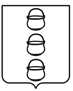 Контрольно-счетная палатагородского округа Котельники Московской областиул. Новая, д.14, г. Котельники,                                                                              тел.8(495)550-82-75Московская область,140054                                                                                факс 8(495)550-82-75                                                                                                                                                          e-mail: kso_kotelniki@mail.ruНаименованиеПервоначальные бюджетные назначенияУтвержденный бюджет (с учетом изменений на 30.08.2019)Предлагаемый проект решенияОтклоненияОтклоненияОтклоненияОтклоненияНаименованиеПервоначальные бюджетные назначенияУтвержденный бюджет (с учетом изменений на 30.08.2019)Предлагаемый проект решенияпроекта решения от первоначального бюджетапроекта решения от первоначального бюджетапроекта решения от утвержденного бюджетапроекта решения от утвержденного бюджетаНаименованиеПервоначальные бюджетные назначенияУтвержденный бюджет (с учетом изменений на 30.08.2019)Предлагаемый проект решениясумма (гр.4- гр.2)% (гр4/гр2*100)сумма (гр.4- гр.3)% (гр4/гр3*100)12345678доходы1543104,11689625,41642254,499150,3106,4-47371,097,2расходы1621205,71767727,01720356,099150,3106,1-47371,097,3дефицит(-)-78101,6-78101,6-78101,60,0х0,0хНаименованиеПервоначальные бюджетные назначенияУтвержденный бюджет (с учетом изменений на 30.08.2019)Предлагаемый проект решенияОтклоненияОтклоненияОтклоненияОтклоненияНаименованиеПервоначальные бюджетные назначенияУтвержденный бюджет (с учетом изменений на 30.08.2019)Предлагаемый проект решенияпроекта решения от первоначального бюджетапроекта решения от первоначального бюджетапроекта решения от утвержденного бюджетапроекта решения от утвержденного бюджетаНаименованиеПервоначальные бюджетные назначенияУтвержденный бюджет (с учетом изменений на 30.08.2019)Предлагаемый проект решенияСумма (гр.4- гр.2)% (гр4/гр2*100)Сумма (гр.4- гр.3)% (гр4/гр3*100)12345678доходы1394714,01720312,41720396,4325682,4123,484,0100,0расходы1422004,01753780,61753864,6331860,6123,384,0100,0дефицит(-)-27290,0-33468,2-33468,2-6178,2х0,0хНаименованиеПервоначальные бюджетные назначенияУтвержденный бюджет (с учетом изменений на 30.08.2019)Предлагаемый проект решенияОтклоненияОтклоненияОтклоненияОтклоненияНаименованиеПервоначальные бюджетные назначенияУтвержденный бюджет (с учетом изменений на 30.08.2019)Предлагаемый проект решенияпроекта решения от первоначального бюджетапроекта решения от первоначального бюджетапроекта решения от утвержденного бюджетапроекта решения от утвержденного бюджетаНаименованиеПервоначальные бюджетные назначенияУтвержденный бюджет (с учетом изменений на 30.08.2019)Предлагаемый проект решениясумма (гр.4- гр.2)% (гр4/гр2*100)сумма (гр.4- гр.3)% (гр4/гр3*100)12345678доходы1395698,02698674,22698763,21303065,2193,489,0100,0расходы1463182,42781710,62781799,61318617,2190,189,0100,0дефицит(-)-67484,4-83036,4-83036,4-15552,0х0,0хНаименование поступленийКод доходовПредлагаемый проект решенияУтвержденный бюджет (с учетом изменений на 30.08.2019)Отклонение12345Безвозмездные поступления000 2 00 00000 00 0000 000651144,9698515,9-47371,0Безвозмездные поступления от других бюджетов бюджетной системы Российской Федерации000 2 02 00000 00 0000 000651450,9698821,9-47371,0Субсидии бюджетам бюджетной системы Российской Федерации (межбюджетные субсидии)000 2 02 20000 00 0000 150190124,9238136,9-48012,0Субсидии бюджетам городских округов на оснащение объектов спортивной инфраструктуры спортивно-технологическим оборудованием000 2 02 25228 04 0000 1504073,84073,80,0Субсидии бюджетам городских округов на реализацию мероприятий по обеспечению жильем молодых семей000 2 02 25497 04 0000 150814,3814,30,0Прочие субсидии000 2 02 29999 00 0000 150185236,8233248,8-48012,0Прочие субсидии бюджетам городских округов000 2 02 29999 04 0000 150185236,8233248,8-48012,0Субсидии бюджетам муниципальных образований Московской области на государственную поддержку частных дошкольных образовательных организаций в Московской области с целью возмещения расходов на присмотр и уход, содержание имущества и арендную плату за использование помещений000 2 02 29999 04 0000 15017379,017379,00,0Субсидии из бюджета Московской области бюджетам муниципальных образований Московской области на капитальные вложения в проектирование и строительство объектов общего образования000 2 02 29999 04 0000 15094364,1149537,8-55173,7Субсидии бюджетам муниципальных образований Московской области на мероприятия по организации отдыха детей в каникулярное время 000 2 02 29999 04 0000 1502652,02652,00,0Субсидии из бюджета МО бюджетам муниципальных образований на ремонт многоквартирных домов000 2 02 29999 04 0000 15012670,63559,99110,7Субсидии из бюджета Московской области бюджетам муниципальных образований на капитальный ремонт и приобретение оборудования для оснащения плоскостных спортивных сооружений в муниципальных образованиях Московской области000 2 02 29999 04 0000 1507238,47238,40,0Субсидия бюджету муниципального образования Московской области на софинансирование работ по капитальному ремонту и ремонту автомобильных дорог общего пользования местного значения000 2 02 29999 04 0000 1505850,07799,0-1949,0Субсидия из бюджета Московской области на предоставление доступа к электронным сервисам цифровой инфраструктуры в сфере жилищно-коммунального хозяйства000 2 02 29999 04 0000 150690,0690,00,0Субсидия из бюджета Московской области на устройство и капитальный ремонт электросетевого хозяйства, систем наружного освещения в рамках реализации проекта "Светлый город"000 2 02 29999 04 0000 1509372,09372,00,0Субсидия из бюджета Московской области на ремонт дворовых территорий в рамках реализации проекта "Формирование комфортной городской среды"000 2 02 29999 04 0000 1502845,72845,70,0Субсидия из бюджета Московской области на обустройство и установку детских игровых площадок на территории муниципальных образований Московской области000 2 02 29999 04 0000 15032175,032175,00,0Субвенции бюджетам бюджетной системы Российской Федерации 000 2 02 30000 00 0000 150459826,0459185,0641,0Субвенции бюджетам муниципальных образований на предоставление гражданам субсидий на оплату жилого помещения и коммунальных услуг  000 2 02 30022 00 0000 15014433,014433,00,0Субвенции бюджетам городских округов на предоставление гражданам субсидий на оплату жилого помещения и коммунальных услуг  000 2 02 30022 04 0000 15014433,014433,00,0Субвенции местным бюджетам на выполнение передаваемых полномочий субъектов Российской Федерации000 2 02 30024 00 0000 15019911,019381,0530,0Субвенции бюджетам муниципальных районов и городских округов Московской области на обеспечение переданных муниципальным районам и городским округам Московской области государственных полномочий по временному хранению, комплектованию, учету и использованию архивных документов, относящихся к собственности Московской области и временно хранящихся в муниципальных архивах000 2 02 30024 04 0000 150821,0821,00,0Субвенции бюджетам муниципальных образований Московской области на частичную компенсацию стоимости питания отдельным категориям обучающихся в муниципальных общеобразовательных организациях в Московской области и в частных общеобразовательных организациях в Московской области, осуществляющих образовательную деятельность по имеющим государственную аккредитацию основным общеобразовательным программам, обучающимся по очной форме обучения 000 2 02 30024 04 0000 15013798,013798,00,0Субвенции бюджетам муниципальных районов и городских округов МО из бюджета МО на обеспечение переданного государственного полномочия Московской области по созданию комиссий по делам несовершеннолетних и защите их прав городских округов и муниципальных районов Московской области000 2 02 30024 04 0000 1502065,02065,00,0Субвенции бюджетам муниципальных районов и городских округов Московской области для осуществления государственных полномочий в соответствии с Законом Московской области №107/2014-ОЗ "О наделении органов местного самоуправления муниципальных образований Московской области отдельными государственными полномочиями Московской области"000 2 02 30024 04 0000 150235,0235,00,0Субвенции бюджетам муниципальных районов и городских округов Московской области для осуществления государственных полномочий Московской области в области земельных отношений000 2 02 30024 04 0000 1501011,01011,00,0Субвенции бюджетам муниципальных районов и городских округов Московской области для осуществления переданных полномочий Московской области по организации проведения мероприятий по отлову и содержанию безнадзорных животных000 2 02 30024 04 0000 1501203,0673,0530,0Субвенции из бюджета Московской области на создание административных комиссий, уполномоченных рассматривать дела об административных правонарушениях в сфере благоустройства000 2 02 30024 04 0000 150542,0542,00,0Субвенции из бюджета Московской области на осуществление отдельных государственных полномочий в части подготовки и направления уведомлений о соответствии (несоответствии) указанных в уведомлении о планируемом строительстве параметров объекта индивидуального жилищного строительства или садового дома установленным параметрам и допустимости размещения объекта индивидуального жилищного строительства или садового дома на земельном участке, уведомлений о соответствии (несоответствии) построенных или реконструированных объектов индивидуального жилищного строительства или садового дома требованиям законодательства о градостроительной деятельности000 2 02 30024 04 0000 150236,0236,00,0Субвенции бюджетам на компенсацию части платы, взимаемой с родителей (законных представителей) за присмотр и уход за детьми, посещающими образовательные организации, реализующие образовательные программы дошкольного образования000 2 02 30029 00 0000 15017480,017480,00,0Субвенции бюджетам городских округов на компенсацию части платы, взимаемой с родителей (законных представителей) за присмотр и уход за детьми, посещающими образовательные организации, реализующие образовательные программы дошкольного образования000 2 02 30029 04 0000 15017480,017480,00,0Субвенции бюджетам муниципальных образований на предоставление жилых помещений детям-сиротам и детям, оставшимся без попечения родителей, лицам из их числа по договорам найма специализированных жилых помещений000 2 02 35082 00 0000 1507911,07911,00,0Субвенции бюджетам городских округов на предоставление жилых помещений детям-сиротам и детям, оставшимся без попечения родителей, лицам из их числа по договорам найма специализированных жилых помещений000 2 02 35082 04 0000 1507911,07911,00,0Субвенции бюджетам на осуществление первичного воинского учета на территориях, где отсутствуют военные комиссариаты000 2 02 35118 00 0000 1501896,01896,00,0Субвенции бюджетам городских округов на осуществление первичного воинского учета на территориях, где отсутствуют военные комиссариаты000 2 02 35118 04 0000 1501896,01896,00,0Субвенции на осуществление полномочий по составлению (изменению) списков кандидатов в присяжные заседатели федеральных судов общей юрисдикции в Российской Федерации000 2 02 35120 00 0000 15180,00,080,0Субвенции на осуществление полномочий по составлению (изменению) списков кандидатов в присяжные заседатели федеральных судов общей юрисдикции в Российской Федерации000 2 02 35120 00 0000 15180,00,080,0Прочие субвенции бюджетам городских округов000 2 02 39999 04 0000 150398115,0398084,031,0Субвенции бюджетам муниципальных образований Московской области на финансовое обеспечение государственных гарантий реализации прав граждан на получение общедоступного и бесплатного дошкольного, начального общего, основного общего, среднего общего образования в муниципальных общеобразовательных организациях в Московской области, обеспечение дополнительного образования детей в муниципальных общеобразовательных организациях в Московской области, включая расходы на оплату труда, приобретение учебников и учебных пособий, средств обучения, игр, игрушек (за исключением расходов на содержание зданий и оплату коммунальных услуг) 000 2 02 39999 04 0000 150160436,0160405,031,0Субвенции бюджетам муниципальных образований Московской области на финансовое обеспечение получения гражданами дошкольного, начального общего, основного общего, среднего общего образования в частных общеобразовательных организациях в Московской области, осуществляющих образовательную деятельность по имеющим государственную аккредитацию основным общеобразовательным программам, включая расходы на оплату труда, приобретение учебников и учебных пособий, средств обучения, игр, игрушек (за исключением расходов на содержание зданий и оплату коммунальных услуг) 000 2 02 39999 04 0000 1508256,08256,00,0Субвенции бюджетам муниципальных образований Московской области на финансовое обеспечение государственных гарантий реализации прав граждан на получение общедоступного и бесплатного дошкольного образования в муниципальных дошкольных образовательных организациях в Московской области, включая расходы на оплату труда, приобретение учебников и учебных пособий, средств обучения, игр, игрушек (за исключением расходов на содержание зданий и оплату коммунальных услуг)000 2 02 39999 04 0000 150189321,0189321,00,0Субвенции бюджетам муниципальных образований Московской области на финансовое обеспечение получения гражданами дошкольного образования в частных дошкольных образовательных организациях в Московской области, включая расходы на оплату труда, приобретение учебников и учебных пособий, средств обучения, игр, игрушек (за исключением расходов на содержание зданий и оплату коммунальных услуг)000 2 02 39999 04 0000 15034704,034704,00,0Субвенции бюджетам муниципальных образований Московской области на обеспечение полноценным питанием беременных женщин, кормящих матерей, а также детей в возрасте до трех лет 000 2 02 39999 04 0000 1505398,05398,00,0Прочие межбюджетные трансферты, передаваемые бюджетам субъектов Российской Федерации000 2 02 49999 00 0000 1501500,01500,00,0Прочие межбюджетные трансферты, передаваемые бюджетам городских округов000 2 02 49999 04 0000 1501500,01500,00,0Возврат остатков субсидий, субвенций и иных межбюджетных трансфертов, имеющих целевое назначение, прошлых лет 000 2 19 00000 00 0000 000-306,0-306,00,0Возврат прочих остатков субсидий, субвенций и иных межбюджетных трансфертов, имеющих целевое назначение, прошлых лет из бюджетов городских округов000 2 19 60010 04 0000 150-306,0-306,00,0Наименование поступленийКод доходовПредлагаемый проект решенияУтвержденный бюджет (с учетом изменений на 30.08.2019)Отклонение12345Безвозмездные поступления000 2 00 00000 00 0000 000809084,4809000,484,0Безвозмездные поступления от других бюджетов бюджетной системы Российской Федерации000 2 02 00000 00 0000 000809084,4809000,484,0Субсидии бюджетам бюджетной системы Российской Федерации (межбюджетные субсидии)000 2 02 20000 00 0000 150343744,4343744,40,0Прочие субсидии000 2 02 29999 00 0000 150343744,4343744,40,0Прочие субсидии бюджетам городских округов000 2 02 29999 04 0000 150343744,4343744,40,0Субсидии бюджетам муниципальных образований Московской области на государственную поддержку частных дошкольных образовательных организаций в Московской области с целью возмещения расходов на присмотр и уход, содержание имущества и арендную плату за использование помещений000 2 02 29999 04 0000 15017379,017379,00,0Субсидия из бюджета Московской области бюджетам муниципальных образований Московской области на проведение капитального ремонта в муниципальных дошкольных образовательных организациях Московской области000 2 29999 04 0000 15021800,021800,00,0Субсидии из бюджета Московской области бюджетам муниципальных образований Московской области на капитальные вложения в проектирование и строительство объектов общего образования000 2 02 29999 04 0000 150296568,0296568,00,0Субсидии из бюджета Московской области бюджетам муниципальных образований на подготовку основания, приобретение и установку плоскостных спортивных сооружений в муниципальных образованиях Московской области000 2 02 29999 04 0000 1507238,47238,40,0Субсидия из бюджета Московской области на предоставление доступа к электронным сервисам цифровой инфраструктуры в сфере жилищно-коммунального хозяйства000 2 02 29999 04 0000 150759,0759,00,0Субвенции бюджетам бюджетной системы Российской Федерации 000 2 02 30000 00 0000 150465340,0465256,084,0Субвенции бюджетам муниципальных образований на предоставление гражданам субсидий на оплату жилого помещения и коммунальных услуг  000 2 02 30022 00 0000 15014828,014828,00,0Субвенции бюджетам городских округов на предоставление гражданам субсидий на оплату жилого помещения и коммунальных услуг  000 2 02 30022 04 0000 15014828,014828,00,0Субвенции местным бюджетам на выполнение передаваемых полномочий субъектов Российской Федерации000 2 02 30024 00 0000 15017722,017722,00,0Субвенции бюджетам муниципальных районов и городских округов Московской области на обеспечение переданных муниципальным районам и городским округам Московской области государственных полномочий по временному хранению, комплектованию, учету и использованию архивных документов, относящихся к собственности Московской области и временно хранящихся в муниципальных архивах000 2 02 30024 04 0000 150820,0820,00,0Субвенции бюджетам муниципальных образований Московской области на частичную компенсацию стоимости питания отдельным категориям обучающихся в муниципальных общеобразовательных организациях в Московской области и в частных общеобразовательных организациях в Московской области, осуществляющих образовательную деятельность по имеющим государственную аккредитацию основным общеобразовательным программам, обучающимся по очной форме обучения 000 2 02 30024 04 0000 15013798,013798,00,0Субвенции бюджетам муниципальных районов и городских округов МО из бюджета МО на обеспечение переданного государственного полномочия Московской области по созданию комиссий по делам несовершеннолетних и защите их прав городских округов и муниципальных районов Московской области000 2 02 30024 04 0000 1501910,01910,00,0Субвенции бюджетам муниципальных районов и городских округов Московской области для осуществления переданных полномочий Московской области по организации проведения мероприятий по отлову и содержанию безнадзорных животных000 2 02 30024 04 0000 150652,0652,00,0Субвенции из бюджета Московской области на создание административных комиссий, уполномоченных рассматривать дела об административных правонарушениях в сфере благоустройства000 2 02 30024 04 0000 150542,0542,00,0Субвенции бюджетам на компенсацию части платы, взимаемой с родителей (законных представителей) за присмотр и уход за детьми, посещающими образовательные организации, реализующие образовательные программы дошкольного образования000 2 02 30029 00 0000 15017480,017480,00,0Субвенции бюджетам городских округов на компенсацию части платы, взимаемой с родителей (законных представителей) за присмотр и уход за детьми, посещающими образовательные организации, реализующие образовательные программы дошкольного образования000 2 02 30029 04 0000 15017480,017480,00,0Субвенции бюджетам муниципальных образований на предоставление жилых помещений детям-сиротам и детям, оставшимся без попечения родителей, лицам из их числа по договорам найма специализированных жилых помещений000 2 02 35082 00 0000 15011866,011866,00,0Субвенции бюджетам городских округов на предоставление жилых помещений детям-сиротам и детям, оставшимся без попечения родителей, лицам из их числа по договорам найма специализированных жилых помещений000 2 02 35082 04 0000 15011866,011866,00,0Субвенции бюджетам на осуществление первичного воинского учета на территориях, где отсутствуют военные комиссариаты000 2 02 35118 00 0000 1501920,01920,00,0Субвенции бюджетам городских округов на осуществление первичного воинского учета на территориях, где отсутствуют военные комиссариаты000 2 02 35118 04 0000 1501920,01920,00,0Субвенции на осуществление полномочий по составлению (изменению) списков кандидатов в присяжные заседатели федеральных судов общей юрисдикции в Российской Федерации000 2 02 35120 00 0000 15184,00,084,0Субвенции на осуществление полномочий по составлению (изменению) списков кандидатов в присяжные заседатели федеральных судов общей юрисдикции в Российской Федерации000 2 02 35120 00 0000 15184,00,084,0Прочие субвенции бюджетам городских округов000 2 02 39999 04 0000 150401440,0401440,00,0Субвенции бюджетам муниципальных образований Московской области на финансовое обеспечение государственных гарантий реализации прав граждан на получение общедоступного и бесплатного дошкольного, начального общего, основного общего, среднего общего образования в муниципальных общеобразовательных организациях в Московской области, обеспечение дополнительного образования детей в муниципальных общеобразовательных организациях в Московской области, включая расходы на оплату труда, приобретение учебников и учебных пособий, средств обучения, игр, игрушек (за исключением расходов на содержание зданий и оплату коммунальных услуг) 000 2 02 39999 04 0000 150160405,0160405,00,0Субвенции бюджетам муниципальных образований Московской области на финансовое обеспечение получения гражданами дошкольного, начального общего, основного общего, среднего общего образования в частных общеобразовательных организациях в Московской области, осуществляющих образовательную деятельность по имеющим государственную аккредитацию основным общеобразовательным программам, включая расходы на оплату труда, приобретение учебников и учебных пособий, средств обучения, игр, игрушек (за исключением расходов на содержание зданий и оплату коммунальных услуг) 000 2 02 39999 04 0000 1508256,08256,00,0Субвенции бюджетам муниципальных образований Московской области на финансовое обеспечение государственных гарантий реализации прав граждан на получение общедоступного и бесплатного дошкольного образования в муниципальных дошкольных образовательных организациях в Московской области, включая расходы на оплату труда, приобретение учебников и учебных пособий, средств обучения, игр, игрушек (за исключением расходов на содержание зданий и оплату коммунальных услуг)000 2 02 39999 04 0000 150189321,0189321,00,0Субвенции бюджетам муниципальных образований Московской области на финансовое обеспечение получения гражданами дошкольного образования в частных дошкольных образовательных организациях в Московской области, включая расходы на оплату труда, приобретение учебников и учебных пособий, средств обучения, игр, игрушек (за исключением расходов на содержание зданий и оплату коммунальных услуг)000 2 02 39999 04 0000 15034704,034704,00,0Субвенции бюджетам муниципальных образований Московской области на обеспечение полноценным питанием беременных женщин, кормящих матерей, а также детей в возрасте до трех лет 000 2 02 39999 04 0000 1508754,08754,00,0Наименование поступленийКод доходовПредлагаемый проект решенияУтвержденный бюджет (с учетом изменений на 30.08.2019)Отклонение12345Безвозмездные поступления000 2 00 00000 00 0000 0001787451,21787362,289,0Безвозмездные поступления от других бюджетов бюджетной системы Российской Федерации000 2 02 00000 00 0000 0001787451,21787362,289,0Субсидии бюджетам бюджетной системы Российской Федерации (межбюджетные субсидии)000 2 02 20000 00 0000 1501321123,21321123,20,0Прочие субсидии000 2 02 29999 00 0000 1501321123,21321123,20,0Прочие субсидии бюджетам городских округов000 2 02 29999 04 0000 1501321123,21321123,20,0Субсидии бюджетам муниципальных образований Московской области на государственную поддержку частных дошкольных образовательных организаций в Московской области с целью возмещения расходов на присмотр и уход, содержание имущества и арендную плату за использование помещений000 2 02 29999 04 0000 15017379,017379,00,0Субсидии из бюджета Московской области бюджетам муниципальных образований МО на капитальные вложения в проектирование и строительство объектов общего образования000 2 02 29999 04 0000 1501273762,01273762,00,0Субсидия из бюджета Московской области на проведение капитального ремонта, технического переоснащения и благоустройство территорий объектов культуры000 2 02 29999 04 0000 15029982,229982,20,0Субвенции бюджетам бюджетной системы Российской Федерации 000 2 02 30000 00 0000 150466328,0466239,089,0Субвенции бюджетам муниципальных образований на предоставление гражданам субсидий на оплату жилого помещения и коммунальных услуг  000 2 02 30022 00 0000 15015393,015393,00,0Субвенции бюджетам городских округов на предоставление гражданам субсидий на оплату жилого помещения и коммунальных услуг  000 2 02 30022 04 0000 15015393,015393,00,0Субвенции местным бюджетам на выполнение передаваемых полномочий субъектов Российской Федерации000 2 02 30024 00 0000 15017721,017721,00,0Субвенции бюджетам муниципальных районов и городских округов Московской области на обеспечение переданных муниципальным районам и городским округам Московской области государственных полномочий по временному хранению, комплектованию, учету и использованию архивных документов, относящихся к собственности Московской области и временно хранящихся в муниципальных архивах000 2 02 30024 04 0000 150819,0819,00,0Субвенции бюджетам муниципальных образований Московской области на частичную компенсацию стоимости питания отдельным категориям обучающихся в муниципальных общеобразовательных организациях в Московской области и в частных общеобразовательных организациях в Московской области, осуществляющих образовательную деятельность по имеющим государственную аккредитацию основным общеобразовательным программам, обучающимся по очной форме обучения 000 2 02 30024 04 0000 15013798,013798,00,0Субвенции бюджетам муниципальных районов и городских округов Московской области из бюджета Московской области на обеспечение переданного государственного полномочия Московской области по созданию комиссий по делам несовершеннолетних и защите их прав городских округов и муниципальных районов Московской области000 2 02 30024 04 0000 1501910,01910,00,0Субвенции бюджетам муниципальных районов и городских округов Московской области для осуществления переданных полномочий Московской области по организации проведения мероприятий по отлову и содержанию безнадзорных животных000 2 02 30024 04 0000 150652,0652,00,0Субвенции из бюджета Московской области на создание административных комиссий, уполномоченных рассматривать дела об административных правонарушениях в сфере благоустройства000 2 02 30024 04 0000 150542,0542,00,0Субвенции бюджетам на компенсацию части платы, взимаемой с родителей (законных представителей) за присмотр и уход за детьми, посещающими образовательные организации, реализующие образовательные программы дошкольного образования000 2 02 30029 00 0000 15017480,017480,00,0Субвенции бюджетам городских округов на компенсацию части платы, взимаемой с родителей (законных представителей) за присмотр и уход за детьми, посещающими образовательные организации, реализующие образовательные программы дошкольного образования000 2 02 30029 04 0000 15017480,017480,00,0Субвенции бюджетам муниципальных образований на предоставление жилых помещений детям-сиротам и детям, оставшимся без попечения родителей, лицам из их числа по договорам найма специализированных жилых помещений000 2 02 35082 00 0000 15011866,011866,00,0Субвенции бюджетам городских округов на предоставление жилых помещений детям-сиротам и детям, оставшимся без попечения родителей, лицам из их числа по договорам найма специализированных жилых помещений000 2 02 35082 04 0000 15011866,011866,00,0Субвенции бюджетам на осуществление первичного воинского учета на территориях, где отсутствуют военные комиссариаты000 2 02 35118 00 0000 1501989,01989,00,0Субвенции бюджетам городских округов на осуществление первичного воинского учета на территориях, где отсутствуют военные комиссариаты000 2 02 35118 04 0000 1501989,01989,00,0Субвенции на осуществление полномочий по составлению (изменению) списков кандидатов в присяжные заседатели федеральных судов общей юрисдикции в Российской Федерации000 2 02 35120 00 0000 15189,00,089,0Субвенции на осуществление полномочий по составлению (изменению) списков кандидатов в присяжные заседатели федеральных судов общей юрисдикции в Российской Федерации000 2 02 35120 00 0000 15189,00,089,0Прочие субвенции бюджетам городских округов000 2 02 39999 04 0000 150401790,0401790,00,0Субвенции бюджетам муниципальных образований Московской области на финансовое обеспечение государственных гарантий реализации прав граждан на получение общедоступного и бесплатного дошкольного, начального общего, основного общего, среднего общего образования в муниципальных общеобразовательных организациях в Московской области, обеспечение дополнительного образования детей в муниципальных общеобразовательных организациях в Московской области, включая расходы на оплату труда, приобретение учебников и учебных пособий, средств обучения, игр, игрушек (за исключением расходов на содержание зданий и оплату коммунальных услуг) 000 2 02 39999 04 0000 150160405,0160405,00,0Субвенции бюджетам муниципальных образований Московской области на финансовое обеспечение получения гражданами дошкольного, начального общего, основного общего, среднего общего образования в частных общеобразовательных организациях в Московской области, осуществляющих образовательную деятельность по имеющим государственную аккредитацию основным общеобразовательным программам, включая расходы на оплату труда, приобретение учебников и учебных пособий, средств обучения, игр, игрушек (за исключением расходов на содержание зданий и оплату коммунальных услуг) 000 2 02 39999 04 0000 1508256,08256,00,0Субвенции бюджетам муниципальных образований Московской области на финансовое обеспечение государственных гарантий реализации прав граждан на получение общедоступного и бесплатного дошкольного образования в муниципальных дошкольных образовательных организациях в Московской области, включая расходы на оплату труда, приобретение учебников и учебных пособий, средств обучения, игр, игрушек (за исключением расходов на содержание зданий и оплату коммунальных услуг)000 2 02 39999 04 0000 150189321,0189321,00,0Субвенции бюджетам муниципальных образований Московской области на финансовое обеспечение получения гражданами дошкольного образования в частных дошкольных образовательных организациях в Московской области, включая расходы на оплату труда, приобретение учебников и учебных пособий, средств обучения, игр, игрушек (за исключением расходов на содержание зданий и оплату коммунальных услуг)000 2 02 39999 04 0000 15034704,034704,00,0Субвенции бюджетам муниципальных образований Московской области на обеспечение полноценным питанием беременных женщин, кормящих матерей, а также детей в возрасте до трех лет 000 2 02 39999 04 0000 1509104,09104,00,0Наименование разделов функциональной классификации расходовПервоначальные бюджетные назначения Утвержденный бюджет (с учетом изменений на 30.08.2019)Предлагаемый проект решенияИзменения проекта решения от первоначального бюджета (сумма) (гр.4-гр.2)ОтклоненияОтклоненияНаименование разделов функциональной классификации расходовПервоначальные бюджетные назначения Утвержденный бюджет (с учетом изменений на 30.08.2019)Предлагаемый проект решенияИзменения проекта решения от первоначального бюджета (сумма) (гр.4-гр.2)проекта решения от утвержденного бюджета (гр.4-гр.3)проекта решения от утвержденного бюджета (%) (гр.4/гр.3*100)1234567общегосударственные вопросы324645,0357368,3371081,146436,113712,8103,8национальная оборона2027,02027,02027,00,00,0100,0национальная безопасность и правоохранительная деятельность24941,026941,026941,02000,00,0100,0национальная экономика21321,041218,839269,817948,8-1949,095,3жилищно-коммунальное хозяйство179823,0235658,1245298,865475,89640,7104,1охрана окружающей среды390,0390,0390,00,00,0100,0образование785751,7819415,0755181,5-30570,2-64233,592,2культура, кинематография78610,077270,379430,3820,32160,0102,8здравоохранение10018,07998,07998,0-2020,00,0100,0социальная политика41432,248077,548077,56645,30,0100,0физическая культура и спорт132246,8131363,0132333,086,2970,0100,7обслуживание государственного и муниципального долга20000,020000,012328,0-7672,0-7672,061,6ВСЕГО РАСХОДОВ1621205,71767727,01720356,099150,3-47371,097,3Наименование разделов функциональной классификации расходовПервоначальные бюджетные назначения Утвержденный бюджет (с учетом изменений на 30.08.2019)Предлагаемый проект решенияИзменения проекта решения от первоначального бюджета (сумма) (гр.4-гр.2)ОтклоненияОтклоненияНаименование разделов функциональной классификации расходовПервоначальные бюджетные назначения Утвержденный бюджет (с учетом изменений на 30.08.2019)Предлагаемый проект решенияИзменения проекта решения от первоначального бюджета (сумма) (гр.4-гр.2)проекта решения от утвержденного бюджета (гр.4-гр.3)проекта решения от утвержденного бюджета (%) (гр.4/гр.3*100)1234567общегосударственные вопросы326405,0324278,6324362,6-2042,484,0100,0национальная оборона1980,01980,01980,00,00,0100,0национальная безопасность и правоохранительная деятельность21825,021825,021825,00,00,0100,0национальная экономика22630,023389,023389,0759,00,0100,0жилищно-коммунальное хозяйство110527,0110527,0110527,00,00,0100,0охрана окружающей среды390,0390,0390,00,00,0100,0образование612595,0957223,0957223,0344628,00,0100,0культура, кинематография87363,087363,087363,00,00,0100,0здравоохранение10354,010354,010354,00,00,0100,0социальная политика52070,051135,051135,0-935,00,0100,0физическая культура и спорт115182,0116272,0116272,01090,00,0100,0обслуживание государственного и муниципального долга26000,026000,026000,00,00,0100,0ВСЕГО РАСХОДОВ1387321,01730736,61730820,6343499,684,0100,0Наименование разделов функциональной классификации расходовПервоначальные бюджетные назначения Утвержденный бюджет (с учетом изменений на 30.08.2019)Предлагаемый проект решенияИзменения проекта решения от первоначального бюджета (сумма) (гр.4-гр.2)ОтклоненияОтклоненияНаименование разделов функциональной классификации расходовПервоначальные бюджетные назначения Утвержденный бюджет (с учетом изменений на 30.08.2019)Предлагаемый проект решенияИзменения проекта решения от первоначального бюджета (сумма) (гр.4-гр.2)проекта решения от утвержденного бюджета (гр.4-гр.3)проекта решения от утвержденного бюджета (%) (гр.4/гр.3*100)1234567общегосударственные вопросы308426,0308593,0308682,0256,089,0100,0национальная оборона2049,02049,02049,00,00,0100,0национальная безопасность и правоохранительная деятельность21825,021825,021825,00,00,0100,0национальная экономика22630,022630,022630,00,00,0100,0жилищно-коммунальное хозяйство103837,0103837,0103837,00,00,0100,0охрана окружающей среды390,0390,0390,00,00,0100,0образование638660,01958809,01958809,01320149,00,0100,0культура, кинематография90414,4120396,6120396,629982,20,0100,0здравоохранение10704,010704,010704,00,00,0100,0социальная политика52390,051455,051455,0-935,00,0100,0физическая культура и спорт115182,0106672,0106672,0-8510,00,0100,0обслуживание государственного и муниципального долга27000,027000,027000,00,00,0100,0ВСЕГО РАСХОДОВ1393507,42734360,62734449,61340942,289,0100,0Наименования 2019 год2019 год2019 годНаименования Предлагаемый проект решения Утвержденный бюджет (с учетом изменений на 30.08.2019)Отклонение1234Муниципальная программа «Создание условий для оказания медицинской помощи населению городского округа Котельники Московской области на 2019-2024 годы»7998,07998,00,0Муниципальная программа «Культура городского округа Котельники Московской области на 2017-2021 годы»110473,0106189,04284,0Муниципальная программа «Образование городского округа Котельники Московской области на 2017-2021 годы»595032,3593501,31531,0Муниципальная программа «Социальная защита населения городского округа Котельники Московской области» на 2017-2021 годы»25939,025939,00,0Муниципальная программа «Спорт в городском округе Котельники Московской области на 2017-2021 годы»139717,0139717,00,0Муниципальная программа «Развитие институтов гражданского общества, повышение эффективности местного самоуправления и реализации молодежной политики в городском округе Котельники Московской области на 2017-2021 годы»13930,013930,00,0Муниципальная программа «Экология и окружающая среда городского округа Котельники Московской области на 2017-2021 годы»390,0390,00,0Муниципальная программа «Безопасность городского округа Котельники Московской области 2017-2021 годы»29941,029941,00,0Муниципальная программа «Жилище городского округа Котельники Московской области» на 2017-2027 годы»9793,59793,50,0Муниципальная программа «Формирование современной комфортной городской среды городского округа Котельники Московской области на 2018-2022 годы»240052,7230412,09640,7Муниципальная программа «Предпринимательство  городского округа Котельники Московской области» на 2017-2021 годы2336,02336,00,0Муниципальная программа «Муниципальное управление» на 2017-2021 годы293485,8287710,05775,8Муниципальная программа «Развитие инженерной инфраструктуры и энергоэффективности городского округа Котельники Московской области на 2018-2022 годы»4956,04956,00,0Муниципальная программа «Развитие и функционирование дорожно-транспортного комплекса городского округа Котельники Московской области» на 2017-2021 годы26125,028074,0-1949,0Муниципальная программа  «Цифровой городской округ Котельники на 2018-2022 годы»49527,049527,00,0Муниципальная программа «Строительство объектов социальной инфраструктуры» на 2019-2024 годы132701,5200590,0-67888,5ИТОГО по муниципальным программам городского округа Котельники Московской области1682397,81731003,8-48606,0Непрограммные расходы37958,236723,21235,0Всего расходы1720356,01767727,0-47371,0Наименования 2020 год2020 год2020 годНаименования Предлагаемый проект решения Утвержденный бюджет (с учетом изменений на 30.08.2019)Отклонение1234Муниципальная программа «Создание условий для оказания медицинской помощи населению городского округа Котельники Московской области на 2019-2024 годы»10354,010354,00,0Муниципальная программа «Культура городского округа Котельники Московской области на 2017-2021 годы»116345,0116345,00,0Муниципальная программа «Образование городского округа Котельники Московской области на 2017-2021 годы»622209,0622209,00,0Муниципальная программа «Социальная защита населения городского округа Котельники Московской области» на 2017-2021 годы»21762,021762,00,0Муниципальная программа «Спорт в городском округе Котельники Московской области на 2017-2021 годы»124782,0124782,00,0Муниципальная программа «Развитие институтов гражданского общества, повышение эффективности местного самоуправления и реализации молодежной политики в городском округе Котельники Московской области на 2017-2021 годы»10285,010285,00,0Муниципальная программа «Экология и окружающая среда городского округа Котельники Московской области на 2017-2021 годы»390,0390,00,0Муниципальная программа «Безопасность городского округа Котельники Московской области 2017-2021 годы»25325,025325,00,0Муниципальная программа «Жилище городского округа Котельники Московской области» на 2017-2027 годы»14800,014800,00,0Муниципальная программа «Формирование современной комфортной городской среды городского округа Котельники Московской области на 2018-2022 годы»104994,0104994,00,0Муниципальная программа «Предпринимательство  городского округа Котельники Московской области» на 2017-2021 годы2133,02133,00,0Муниципальная программа «Муниципальное управление» на 2017-2021 годы266868,0266868,00,0Муниципальная программа «Развитие инженерной инфраструктуры и энергоэффективности городского округа Котельники Московской области на 2018-2022 годы»4200,04200,00,0Муниципальная программа «Развитие и функционирование дорожно-транспортного комплекса городского округа Котельники Московской области» на 2017-2021 годы12415,012415,00,0Муниципальная программа  «Цифровой городской округ Котельники на 2018-2022 годы»45174,045174,00,0Муниципальная программа «Строительство объектов социальной инфраструктуры» на 2019-2024 годы312177,0312177,00,0ИТОГО по муниципальным программам городского округа Котельники Московской области1694213,01694213,00,0Непрограммные расходы36607,636523,684,0Всего расходы1730820,61730736,684,0Наименования 2021 год2021 год2021 годНаименования Предлагаемый проект решения Утвержденный бюджет (с учетом изменений на 30.08.2019)Отклонение1234Муниципальная программа «Создание условий для оказания медицинской помощи населению городского округа Котельники Московской области на 2019-2024 годы»10704,010704,00,0Муниципальная программа «Культура городского округа Котельники Московской области на 2017-2021 годы»150245,6150245,60,0Муниципальная программа «Образование городского округа Котельники Московской области на 2017-2021 годы»594143,0594143,00,0Муниципальная программа «Социальная защита населения городского округа Котельники Московской области» на 2017-2021 годы»22203,022203,00,0Муниципальная программа «Спорт в городском округе Котельники Московской области на 2017-2021 годы»115182,0115182,00,0Муниципальная программа «Развитие институтов гражданского общества, повышение эффективности местного самоуправления и реализации молодежной политики в городском округе Котельники Московской области на 2017-2021 годы»10345,010345,00,0Муниципальная программа «Экология и окружающая среда городского округа Котельники Московской области на 2017-2021 годы»390,0390,00,0Муниципальная программа «Безопасность городского округа Котельники Московской области 2017-2021 годы»25325,025325,00,0Муниципальная программа «Жилище городского округа Котельники Московской области» на 2017-2027 годы»14800,014800,00,0Муниципальная программа «Формирование современной комфортной городской среды городского округа Котельники Московской области на 2018-2022 годы»100994,0100994,00,0Муниципальная программа «Предпринимательство  городского округа Котельники Московской области» на 2017-2021 годы2143,02143,00,0Муниципальная программа «Муниципальное управление» на 2017-2021 годы267936,0267936,00,0Муниципальная программа «Развитие инженерной инфраструктуры и энергоэффективности городского округа Котельники Московской области на 2018-2022 годы»1500,01500,00,0Муниципальная программа «Развитие и функционирование дорожно-транспортного комплекса городского округа Котельники Московской области» на 2017-2021 годы12415,012415,00,0Муниципальная программа  «Цифровой городской округ Котельники на 2018-2022 годы»44415,044415,00,0Муниципальная программа «Строительство объектов социальной инфраструктуры» на 2019-2024 годы1340802,01340802,00,0ИТОГО по муниципальным программам городского округа Котельники Московской области2713542,62713542,60,0Непрограммные расходы20907,020818,089,0Всего расходы2734449,62734360,689,0Наименование показателяУтвержденный бюджет (с учетом изменений на 30.08.2019)Предлагаемый проект решения Отклонение1234Дефицит местного бюджета  в % к общей сумме доходов без учета безвозмездных
поступлений-78101,6 (7,9%)-78101,6 (7,9%)0,0Источники финансирования дефицитов бюджетов, из них78101,678101,60,0Кредиты кредитных организаций в валюте Российской Федерации70614,370614,30,0Получение кредитов от кредитных организаций в валюте Российской Федерации205614,3205614,30,0Погашение кредитов, предоставленных кредитными организациями в валюте Российской Федерации-135000,0-135000,00,0Получение бюджетных кредитов от других бюджетов бюджетной системы Российской Федерации в валюте Российской Федерации0,00,00,0Погашение бюджетных кредитов, полученных от других бюджетов бюджетной системы Российской Федерации в валюте Российской Федерации0,00,00,0Изменение остатков средств на счетах по учету средств бюджетов7487,37487,30,0Увеличение прочих остатков денежных средств бюджетов городских округов-1895239,7-1847872,347367,4Уменьшение прочих остатков денежных средств бюджетов городских округов1902727,01855359,6-47367,4Наименование показателяУтвержденный бюджет (с учетом изменений на 30.08.2019)Предлагаемый проект решения Отклонение1234Дефицит местного бюджета  в % к общей сумме доходов без учета безвозмездных
поступлений-33468,2 (3,7%)-33468,2 (3,7%)0,0Источники финансирования дефицитов бюджетов, из них33468,233468,20,0Кредиты кредитных организаций в валюте Российской Федерации33468,233468,20,0Получение кредитов от кредитных организаций в валюте Российской Федерации239082,5239082,50,0Погашение кредитов, предоставленных кредитными организациями в валюте Российской Федерации-205614,3-205614,30,0Получение бюджетных кредитов от других бюджетов бюджетной системы Российской Федерации в валюте Российской Федерации0,00,00,0Погашение бюджетных кредитов, полученных от других бюджетов бюджетной системы Российской Федерации в валюте Российской Федерации0,00,00,0Изменение остатков средств на счетах по учету средств бюджетов0,00,00,0Увеличение прочих остатков денежных средств бюджетов городских округов-1959394,9-1959478,9-84,0Уменьшение прочих остатков денежных средств бюджетов городских округов1959394,91959478,984,0Наименование показателяУтвержденный бюджет (с учетом изменений на 30.08.2019)Предлагаемый проект решения Отклонение1234Дефицит местного бюджета  в % к общей сумме доходов без учета безвозмездных
поступлений-83036,4 (9,1%)-83036,4 (9,1%)0,0Источники финансирования дефицитов бюджетов, из них83036,483036,40,0Кредиты кредитных организаций в валюте Российской Федерации83036,483036,40,0Получение кредитов от кредитных организаций в валюте Российской Федерации322118,9322118,90,0Погашение кредитов, предоставленных кредитными организациями в валюте Российской Федерации-239082,5-239082,50,0Получение бюджетных кредитов от других бюджетов бюджетной системы Российской Федерации в валюте Российской Федерации0,00,00,0Погашение бюджетных кредитов, полученных от других бюджетов бюджетной системы Российской Федерации в валюте Российской Федерации0,00,00,0Изменение остатков средств на счетах по учету средств бюджетов0,00,00,0Увеличение прочих остатков денежных средств бюджетов городских округов-3020793,1-3020882,1-89,0Уменьшение прочих остатков денежных средств бюджетов городских округов3020793,13020882,189,0